                                                                                                                                                                                                NAME                                                   :-    SANTU TAT                                                                                                                             FATHER’S NAME                              :-    LAKHAN CHANDRA TAT                                                                                                              NEXT OF KIN                                     :-    NAME :  JYOTSNA TAT,  RELATIONSHIP :  MOTHER                                                               DATE OF BIRTH                               :-     28/01/1991                                                                                                        NATIONALITY                                  :-     INDIAN                                                                                                                                                                                         RELIGION                                           :-    HINDU                                                                                                                                             CASTE                                                  :-    GENERAL                                                                                                                                       SEX                                                       :-    MALE                                                                                                                                                                                                 MARITAL STATUS                           :-    UNMARRIED                                                                                                                      EDUCATION QUALIFICATION     :-    {GRADUATE B.A - (HONOURS) IN LITERATURE}, (HSC - 62%), (SSC- 65.5%)                                  COMPUTER PROFICIENCY           :-     DIPLOMA IN INFORMATION TECHNOLOGY APPLICATION (DITA)              LANGUAGE KNOWN                       :-    ENGLISH, HINDI & BENGALI                                                                                              CONTACT NUMBER  :-  (+91) 9073112118,  (+91) 9874853088                                                                                             EMAIL ID  :-  (mr.santutatmnavy@gmail.com) , (mr.santutatmarine@gmail.com)              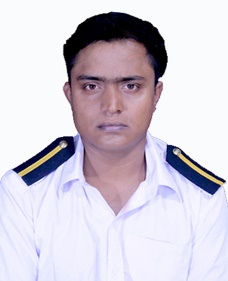 DOCUMENTS HELD :-MODULAR COURSES DETAILS :-WORK  EXPERIENCE :- DECLARATION :-                                                                                                                                                                                         I DO HEREBY CONFIRMTHATTHE INFORMATION PROVIDED ABOUT IS TRUE TO THE BEST OF MY KNOWLEDGE AND BELIEF.                                                                                                                                                                                                                                      DATE :-                                                                                                                                            REGARDS,                                                                                                                PLACE :-                                                                                                                                                ……………………………………………                                                                                                                                                                                                   SIGNATURE                                                                                                                                                          (SANTU TAT)                PRESENT ADDRESSPERMANENT ADDRESSROOM NO 45, DANA BANDAR, NANDALAL JANI ROAD, THANE STREET, MASJID BANDAR EAST, MUMBAI, MAHARASHTRA, PIN-  400009, INDIA.VILL - HAFEZCHAK, P.O. - KUMARCHAK,                        P.S. - AMTA, DIST - HOWRAH, PIN - 711401,             WEST BENGAL, INDIA.DOCUMENTS NAMEDOCUMENTS NUMBERDATE OF ISSUEVALIDITYPLACE OF ISSUEPASSPORTM781882730/03/201529/03/2025KOLKATA (INDIA)INDOS14SL183421/04/2015UNLIMITEDMUMBAI (INDIA)SID - (INDIAN)M3102422331/05/201930/05/2029MUMBAI (INDIA)CDC - (INDIAN)MUM36881328/02/201927/02/2029MUMBAI (INDIA)CDC - (CAMA BELIZE)SB-4419721/04/201520/04/2020SINGAPORE (SOUTHEAST ASIA)WATCHKEEPING - (INDIAN)WKN2100402204/01/2021UNLIMITEDMUMBAI (INDIA)WATCHKEEPING - (PANAMA)MTI-DW-CERT-41119/11/201518/11/2020PANAMA (CENTRAL AMERICA)DCE - (OIL AND CHEMICAL TANKER)COPDGSOAC202165122/06/2020UNLIMITEDMUMBAI (INDIA)DCE - (LIQUIFIED GAS TANKER)COPDGSGAS213355315/02/2021UNLIMITEDMUMBAI (INDIA)DCE - (OIL TANKER)CMMI/KOL/OIL/19/267019/03/201918/03/2024KOLKATA (INDIA)YELLOW FEVER VACCINATION                1035 (FSUE IPVE RAMS LOT – 890)23/03/2019UNLIMITEDKOLKATA (INDIA)COURSES NAMECERTIFICATE NUMBERDATE OF ISSUEPLACE OF ISSUETRAINING INSTITUTEBASIC SAFETY TRAINING  (PSSR,PST,EFA,FPFF) 3010033071912216/02/2019KOLKATA (INDIA)SEACOM MARINE COLLEGES.T.S.D.S.D3010031481922002/02/2019KOLKATA (INDIA)SEACOM MARINE COLLEGEO.C.T.C.O3010030761921302/03/2019KOLKATA (INDIA)SEACOM MARINE COLLEGEL.G.T.F2030165121210061612/02/2021MUMBAI (INDIA)     YAK MANAGEMENT AND                                                         MARINE EDUCATION CENTREPSCRB3030146211210021103/02/2021KOLKATA (INDIA)SEI EDUCATIONAL TRUST   P.S.S.RPSSR054141533012/11/2014KOLKATA (INDIA)MERCANTILE MARINE ACADEMYP.S.TPST057141291726/11/2014KOLKATA (INDIA)MERCANTILE MARINE ACADEMYE.F.AEFA060141531613/12/2014KOLKATA (INDIA)MERCANTILE MARINE ACADEMYF.P.F.FFPFF096142174529/11/2014KOLKATA (INDIA)MERCANTILE MARINE ACADEMYCOMPANY NAMEVESSEL NAMEGRTRANKTYPE OF VESSELSIGN ONSIGN OFFSEAFARERS SATISFACTION SHIPPING AND CREW MANAGEMENT PVT.LTDM.T. SEHAT8513OSCHEMICAL/OIL TANKER21/07/201923/12/2020MARINE PRIDESHIPMANAGEMENT SDN.BHDM.V. VISTAMA–999            575ABTOWING TUG BOAT25/03/201614/01/2019MARINE PRIDESHIPMANAGEMENT SDN.BHDM.V. IKON AROMA844ABGENERAL CARGO19/02/201624/03/2016JAISU SHIPPING COMPANY PVT.LTD(JSCPL)M.V. KAMAL (XXVII)  3548OSTRAILING SUCTIONHOPPER DREDGER28/04/201510/11/2015